МІНІСТЕРСТВО ОСВІТИ І НАУКИ УКРАЇНИХАРКІВСЬКИЙ КОЛЕДЖДЕРЖАВНОГО УНІВЕРСИТЕТУ ТЕЛЕКОМУНІКАЦІЙ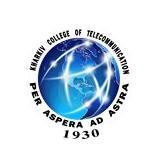 ОПОРНІ ТАБЛИЦІ ДЛЯ ПІДГОТОВКИ  ДО ЗНОз української літератури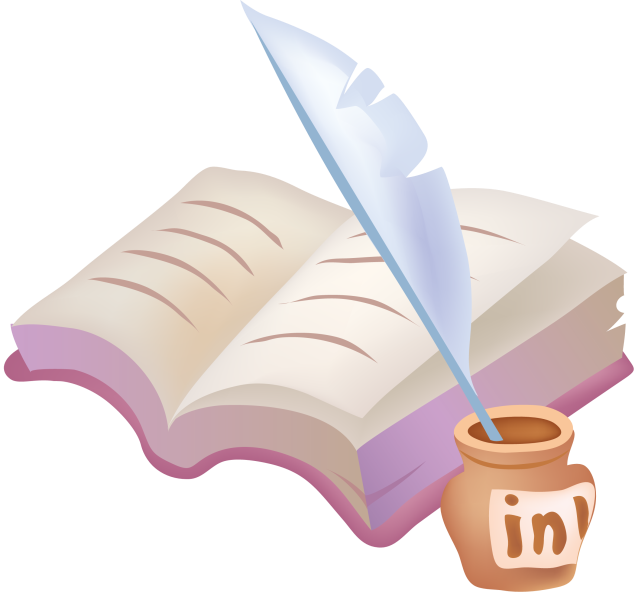 Розробник: Волкова Лілія Володимирівна – викладач української мови та літератури    Харківського коледжу Державного університету телекомунікацій.	Збірник опорних таблиць укладено відповідно до чинної програми  з української літератури для закладів загальної середньої освіти. У ньому представлено розвиток  літературного процесу від давнини до сьогодення у найвизначніших персоналіях, вершинних творах, провідних художніх напрямах і стилях.Дидактичні матеріали рекомендовано для якісної підготовки студентів І-ІІ курсів до складання ЗНО й усім, хто цікавиться літературою й бажає підвищити рівень знань.Рекомендовано й затверджено на засіданні циклової комісії соціально-гуманітарних дисциплін та фізичного виховання. Протокол від ______ жовтня  2020 року №  	Голова циклової комісії  _________      (О.І. Мартинець)                                                                                       (підпис)    (прізвище та ініціали)                                                                                                                                                         ЗМІСТПЕРЕДМОВА	Одним з важливих і непростих випробувань, яке треба пройти старшокурсникам, є зовнішнє незалежне оцінювання.  Це перевірка здобутих знань  й своєрідний підсумок їхньої тривалої роботи, який вимагає ґрунтовної та системної  підготовки. 	Добірка матеріалів з української літератури у формі структурованих опорних  таблиць допоможе повторити та систематизувати знання студентів, зокрема простежити історію розвитку мистецтва слова від давнини до сьогодення, опанувати базовими теоретико-літературними поняттями, виробити навички аналізу художніх творів. 	Опорні таблиці передбачають не просто зорове пред'явлення матеріалу, але й певне групування, систематизацію великого обсягу інформації.	Допоміжні дидактичні матеріали сприятимуть швидкому засвоєнню ключових факторів: авторів, програмових творів, персонажів тощо. 	Систематична навчально-тренувальна робота з таблицями матиме позитивний результат – одержання високих балів на тестуванні. Студенти зможуть обирати найголовніше, орієнтуватися у великому потоці інформації.	У збірнику лаконічно й доступно  подано довідковий матеріал з курсу української літератури; інформація узагальнена для швидкого запам’ятовування й кращого розуміння художніх текстів.короткий словник літературознавчих понять, в якому містяться основні терміни. 	Теоретичний матеріал укладений відповідно до чинної навчальної програми з української літератури й нової програми до ЗНО-2020; студенти можуть використовувати його під час проведення занять для навчального тестування, контрольних робіт, а також для додаткової самостійної роботи у позааудиторний час.            РОЗДІЛ І. ОСОБЛИВОСТІ ХУДОЖНІХ ТВОРІВ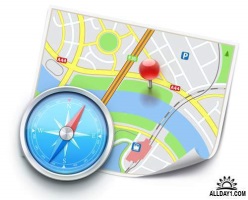              «ГЕОГРАФІЯ» ЛІТЕРАТУРНИХ ТВОРІВ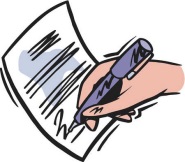                ЕПІГРАФИ  ПРИСВЯТИ 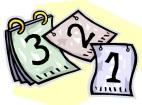                    ЧАС ДІЇ 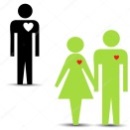 ЗАКОХАНІ ПАРИ ТА ЛЮБОВНІ ТРИКУТНИКИ               ЛІТЕРАТУРНІ РОДИНИ 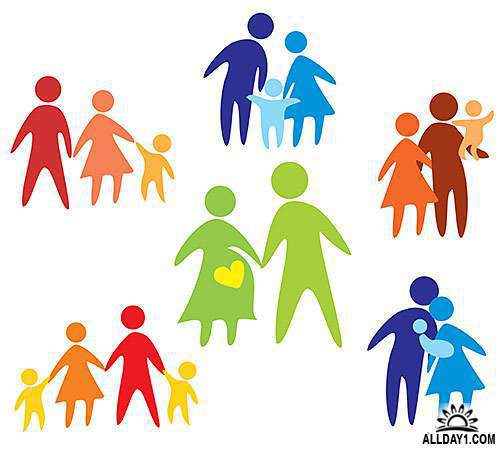 АВТОР – ТВІР – ГОЛОВНІ ПЕРСОНАЖІУЗАГАЛЬНЕНА ТАБЛИЦЯ (від давнини до сьогодення)РОЗДІЛ ІІ. КОРОТКІ ВІДОМОСТІ ПРО ПИСЬМЕННИКІВ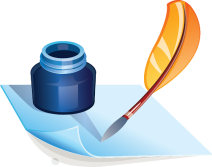           ВИСЛОВЛЮВАННЯ ПРО МИТЦІВПСЕВДОНІМИ ТА СПРАВЖНІ ПРІЗВИЩАФАКТИ З БІОГРАФІЇРОЗДІЛ ІІІ. ТЕНДЕЦІЇ РОЗВИТКУ УКРАЇНСЬКОЇ ЛІТЕРАТУРИ ОСНОВНІ СТИЛЬОВІ НАПРЯМИ, ТЕЧІЇ 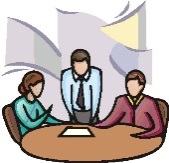                             ЛІТЕРАТУРНІ УГРУПОВАННЯРОЗДІЛ ІV. ТЕОРІЯ ЛІТЕРАТУРИ ЛІТЕРАТУРНІ РОДИ Й ЖАНРИ ВИДИ ЛІРИКИХУДОЖНІ ЗАСОБИКОРОТКИЙ СЛОВНИК ЛІТЕРАТУРОЗНАВЧИХ  ТЕРМІНІВ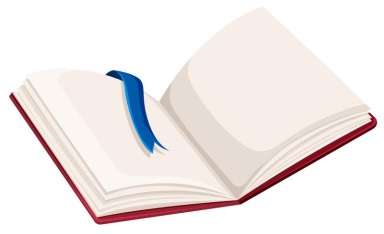 А	Авангард (від фр. avant – спереду і garade – передовий загін) – одна зі світонастанов модернізму, скерована на руйнування традиційних художніх законів, форм. Відповідає атмосфері нової (модерної) епохи, що руйнувала традиційне, розмірене існування.	Алюзія – натяк на загальновідомий факт; відсилання до певного літературного твору, історичної події або чого-небудь іншого.	Амфібрахій – трискладова стопа з наголосом на другому складі.	Анапест – трискладова стопа з наголосом на третьому складі.Б	Балада – ліро-епічний твір з драматично напруженим сюжетом. Баладі властиві невелика кількість персонажів, підкреслена узагальненість, відсутність деталізації, стислість у викладі матеріалу, «магічна» музичність. Балади пов'язані з народними легендами, поєднують в собі перекази й пісні.	Бароко (від італ. вarocco – дивний, химерний) – напрям у мистецтві XVI-XVIII ст. Для нього характерні: декоративність, символічність, умовність, «гра розуму», контрастність.	Бурлеск – жанр гумористичної поезії, комічний ефект у якій досягається або тим, що героїчний зміст викладається навмисне вульгарно, грубо, зниженою мовою, або, навпаки, тим, що про буденне говориться «високим стилем», піднесено. Бурлеск досягається також травестією.В	Верлібр або вільний вірш – неримований вірш, ритмічна єдність якого ґрунтується на відносній синтаксичній завершеності рядків і на їх інтонаційній подібності. Вільний вірш не допускає переносів. 	Водевіль – невелика п'єса, комедія, якій притаманна проста композиція, динамічний сюжет, дотепність; розмови героїв чергуються з жартівливими піснями й танцями.Г	Гімн – один з видів ліричної поезії: урочиста пісня (поетичний і музичний твір) на честь якогось героя чи події.	Гротеск – сатиричний художній прийом у літературі, заснований на явному спотворенні, перебільшенні чи применшенні зображуваного, на поєднанні різких контрастів.	Гумореска – невелика оповідь про якусь смішну пригоду чи рису характеру людини.Д	Дактиль – трискладова стопа з наголосом на першому складі.	Драма – один з основних родів художньої літератури, який відрізняється від епосу і лірики тим, що явища життя і характери героїв розкриває не через авторську розповідь про них, а через вчинки і розмови дійових осіб діалоги та монологи, і призначений для сценічного втілення.Е	Екзистенціалізм (від латин. еxistentia – існування) – напрям у літературі, предметом вивчення  якого є проблема існування людини в складних ситуаціях страждання, внутрішньої боротьби, загрози смерті, втрати близьких.	Експресіонізм (від латин. expression — вираження) – стильовий напрям у європейському мистецтві першої третини ХХ ст. Йому притаманні підвищена емоційність вираження почуттів, переживань, психологічного напруження, увага до кризових, випробувальних ситуацій, символізм, гіперболізація, метафоричність зображення.Ж	Жанр літературний – форма, в якій проявляються основні роди літератури, тобто епос, лірика, драма та їх різновиди. Наприклад, в епосі – билина, казка, роман, повість і т. ін.; в драмі – трагедія, комедія.З	Зав'язка – початковий момент у розвитку подій, зображених у художньому творі; почасти – початок конфлікту; епізод, який визначає все наступне розгортання дії.	Задум – творчий начерк письменника, у якому намічається основа майбутнього твору; первинна загальна схема майбутнього твору (може не співпадати з втіленням).І	Ідея – узагальнююча, центральна думка твору, його сенс; те, що хотів сказати автор.	Імпресіонізм (від франц. іmpression – враження) – стиль у літературі, який полягає у відтворенні особистих вражень, мінливих спостережень, відчуттів, переживань від об'єктивної реальності.	Інвектива – пряме, гостре засудження чогось.	Іронія – тонке, приховане глузування. Як художній засіб (прийом) — особливість стилю висловлювання, що полягає в невідповідності висловленого та його прихованого значення.К	Кіноповість – жанр художнього твору, що поєднує ознаки кіно і повісті. Творцем жанру кіноповісті в українській літературі є О. Довженко.       	Кларнетизм – синтетичний стиль, у якому переплелися символістська й імпресіоністична манери в єдності з фольклорною й бароковою.	Класицизм – літературний напрям, заснований на світогляді раціоналізму (культі розуму). В основі естетики — принцип раціоналізму та «наслідування природі». Прямолінійне протистояння добра і зла, позитивних та негативних персонажів. Сувора ієрархія жанрів.	Комедія – вид драми, в якій конфлікт, дія, характери, ситуації постають у смішних, комічних формах. Комедія висміює негативні суспільні й побутові явища, людські вади. Засобами викриття є сатиричне загострення, карикатура, буфонада, гротеск, іронія, сарказм, гумор. Л	Лейтмотив – деталь, конкретний образ, багато разів повторюваний, згадуваний, який проходить через творчість письменника або окремий твір.	Лірика – один з основних родів літератури, який відображає життя за допомогою зображення окремих думок, почуттів і переживань людини, викликаних тими чи іншими обставинами (життя, подане в переживаннях).	Ліричний герой – умовна дійова особа, почуття, переживання якої розкриваються в ліричному творі.	Літературний напрям – конкретна частина літературного процесу, породжена творчістю представників одного художнього методу, яка характеризується спорідненістю стильових ознак та існує в межах однієї епохи й нації.М	Маргінальність (латин. marginalis – той, який перебуває скраю, на межі) – у літературознавчому розумінні йдеться про поведінку людей, вихідців із села, які стають міськими жителями, однак перебувають у межовому, перехідному стані.	Метафора – троп, у якому ознаки одного явища переносяться на інше за подібністю між ними.	Мистецька течія – спорідненість творчих принципів митців за подібними естетичними засадами.	Модернізм (від франц. «сучасний») – основний напрям, складний комплекс літературно-мистецьких тенденцій, що існували наприкінці ХІХ ст. – у другій половині ХХ ст. Термін, яким позначаються різноманітні нові течії в мистецтві нереалістичного спрямування. Модернізму притаманні формотворчість, експериментаторство, тяжіння до умовних засобів.Н	Неокласицизм – мистецький, літературний напрям, стилістичний принцип, який продовжує традиції класицизму в європейському мистецтві й літературі другої половини XVIII-ХХ ст.	Неоромантизм – стильова течія модернізму, визначальною ознакою якої є подолання розриву між ідеалом та дійсністю.	Новела – близька до оповідання жанрова форма, яка відзначається чіткістю зображуваних подій, несподіваністю їх розвитку та розв'язки. О	Ода – вірш захопливого характеру на честь якоїсь особи або події.	Оповідання – прозовий твір малого обсягу з динамічним розвитком сюжету. Звичайно в оповіданні зображається один епізод або подія з життя героя, тому діючих осіб в оповіданні небагато, а описувані дії протікають на невеликому, обмеженому проміжку часу.		Оповідач – умовний образ людини, від особи якої ведеться оповідь у літературному творі (як правило, окрема від автора особа).	Оксюморон – троп, заснований на сполученні логічно несумісних понять, протилежних за значенням слів, унаслідок чого створюється несподіваний експресивний ефект (дзвінка тиша, лихо сміється)П	Паралелізм – один із видів повтору (синтаксичного, лексичного, ритмічного); композиційний прийом, який підкреслює зв'язок кількох елементів художнього твору.	Повість – прозовий жанр описово-оповідного типу, в якому життя подається у вигляді ряду епізодів з життя героя, середня епічна форма, яка показує етап життя героя. 	Поема – великий віршований твір із сюжетно-оповідною організацією, повість або роман у віршах, багаточастинний твір, у якому зливаються воєдино епічне та ліричне начала. 	Порівняння – форма поетичної мови, основана на порівнянні двох предметів або явищ з метою пояснити один з них за допомогою іншого («очі, як небо, голубі», «слово — золото» тощо).	Постмодернізм – один з провідних стильових напрямів ХХ ст., для якого характерні: гра зі словом, образом, «чужим» текстом, наскрізна іронічність.	Пролог – своєрідний вступ до твору, в якому оповідається про події минулого, він емоційно налаштовує читача на сприйняття.	Прототип – реально існуюча людина, яку автор використав як модель для створення літературного персонажа, і реальна особа або літературний персонаж, який послужив основою для створення того чи іншого художнього образу.Р	Реалізм – один з ідейно-художніх напрямів у літературі й мистецтві ХІХ ст., для якого характерне прагнення до правдивості й достовірності зображення. Основна властивість – за допомогою типізації відбивати життя в образах, які відповідають суті явищ самого життя. 	Ремінісценція (від латин. reminiscentia – спогад) – відгомін у художньому творі якихось мотивів, образів, деталей з відомого твору іншого автора.	Риторичне запитання – запитання, яке не передбачає відповіді; воно виступає у значенні ствердження і посилює емоційність висловлювання.розвиток дії – система подій, які витікають із зав'язки; походу розвитку дії, як правило, конфлікт загострюється, а протиріччя виявляються все ясніше і гостріше.	Розв'язка – заключний момент у розвитку дії художнього твору. 	«Розстріляне відродження» – умовна назва літературно-мистецької генерації українських митців 1920-х – початку 1930-х років, які були репресовані більшовицьким режимом.	Роман – великий епічний твір, у якому зображається всебічна картина життя великої кількості людей у певний період часу або цілого людського життя, одна з великих форм епічного роду літератури.                                                                    	Романтизм – літературний напрям, який   показує ідеального героя, його духовний світ та ідеали, заради яких він вступає у боротьбу.С	Сарказм – зла і уїдлива насмішка, вищий ступінь іронії.	Сатира – вид комічного, який найбільш нещадно висміює людську недосконалість; виражає різко негативне відношення автора до зображуваного, має умовою висміювання виведеного характеру або явища.	Символізм – нереалістична течія XIX – XX ст. Основна властивість – освоєння «речей у собі» та ідеї, які знаходяться за межами чуттєвого сприйняття. В основі естетики – символ (він повинен замінити конкретний образ).	Соціалістичний реалізм – основний художній напрям у радянській літературі, який характеризується нерозривним поєднанням реалістичного зображення із соціалістичною ідеологією.Т	Тема – предмет зображення, люди, відносини, коло подій, яке осмислюється у творі; те, про що оповідає автор.	Тип – образ людини, який відбив найбільш суттєві риси своєї епохи, класу, середовища, соціальної групи.У	Урбанізм (від латин. urbanus – міський) – зображення великого промислового міста, його атмосфери, динаміки, способу життя.	Усмішка – лаконічний, гумористичний твір, якому притаманні жанрові особливості гуморески, анекдоту, фейлетону. Жанр ввів в українську літературу Остап Вишня.Ф	Фабула – послідовність розвитку подій у творі (існують і інші тлумачення терміна).	Фейлетон  (від фр. feuilleton – лист, аркуш) – невеликий літературно-публіцистичний твір сатиричного, викривального жанру на злободенну тему.	Футуризм – авангардистська течія модернізму.Х	«Химерна проза» – узагальнююча назва прозових творів, для яких притаманні: умовні форми; фольклорна та міфологічна основи; активна авторська позиція, яка проявляється через образ оповідача; відсутність стильової та жанрової єдності.	Хорей – двоскладовий віршований розмір з наголосом на першому складі.	Художня деталь – різновид художнього образу, яскрава, промовиста подробиця, яка у творі виконує важливу роль: за її допомогою автор наголошує на чомусь, підсилює його ідейне спрямування, порушує якусь проблему.Ц	Цикл – об'єднання низки відносно самостійних творів у ціле темою, спільним оповідачем, при збереженні завершеності кожного твору.Я	Ямб – двоскладовий віршований розмір з наголосом на другому складі.СПИСОК РЕКОМЕНДОВАНОЇ ЛІТЕРАТУРИ	1. Українська література (рівень стандарту): підруч. для 10 кл. закл. загальн. серед. освіти / О. Авраменко, В. Пахоренко. – К.: Грамота, 2018. – 256 с.	2. Українська література (рівень стандарту): підруч. для 10 кл. закладів загальної середньої освіти / А.М. Фасоля, Т.О. Яценко, В.В. Уліщенко, Г.Л. Бійчук, В.М. Тименко. – К.: Педагогічна думка, 2018. – 192 с.	3. Українська література (рівень стандарту): підруч. для 10 класу закл. заг. серед. освіти / О.І. Борзенко, О.В. Лобусова. – Х.: Вид-во «Ранок», 2018. – 240 с.	4. Українська література (рівень стандарту): підруч. для 11 кл. закладів загальної середньої освіти / А.М. Фасоля, Т.О. Яценко, В.В. Уліщенко, В.М. Тименко, Г.Л. Бійчук. – К.: УОВЦ «Оріон», 2019. – 240 с.	5. Українська література (рівень стандарту): підруч. для 11 кл. закладів загальн.  серед. освіти / О. Авраменко. – К.: Грамота, 2019. – 256 с.	6. Українська мова та література: Довідник. Завдання в тестовій формі: 1 ч. / О. Авраменко, М. Блажко. – К.: Грамота, 2019. – 496 с.	7. Українська мова та література: Збірник завдань у тестовій формі: ІІ ч. / О. Авраменко. – К.: Грамота, 2019. – 144 с.ІНФОРМАЦІЙНІ РЕСУРСИ	1. https://pidruchnyk.com.ua/	2. http://www.ukrlib.com.ua	3. http://www.ukrclassic.com.ua	4. http://ukrlit.org	5. https://znoclub.com	6. http://bukvoid.com.uaПЕРЕДМОВА…………………………………………….………………………………..4РОЗДІЛ І. ОСОБЛИВОСТІ ХУДОЖНІХ ТВОРІВ5«Географія»  творів (місце описаних подій)……………………………….……..5Епіграфи …………..…………………………………………………………………..…5Присвяти …………..………………………………………………………………..……6Час дії……………………………………………………………………………………….6Закохані пари та любовні трикутники……………………………………………6Літературні родини………………………………………………………………..……7Автор. Твір. Головні Персонажі……………………………………………………..7Узагальнена таблиця (розвиток літератури від давнини до сьогодення)..9РОЗДІЛ ІІ. КОРОТКІ ВІДОМОСТІ ПРО ПИСЬМЕННИКІВ…………………….13Висловлювання  про митців ………….……………………………………………..13Псевдоніми та справжні прізвища ………………………..……………...………14Факти з біографії………………………………………………………………………..14РОЗДІЛ ІІІ. ТЕНДЕНЦІЇ РОЗВИТКУ УКРАЇНСЬКОЇ ЛІТЕРАТУРИ…………… 15Основні стильові напрями, течії…………………………………………………….15Літературні угруповання кін ХІХ – поч. ХХІ ст………………………………….17РОЗДІЛ ІV. ТЕОРІЯ ЛІТЕРАТУРИ…………………………………………………....18Художні засоби…………………………………………………………………………..19Короткий словник літературознавчих термінів…………………………………21СПИСОК РЕКОМЕНДОВАНОЇ ЛІТЕРАТУРИ………………………..…………...26Твір та авторМісце описаних подій«Ой, Морозе, Морозенку»Савур-могила «Чи не той то, Хміль»Жовті Води (Золотий Брід)«Ой летіла стріла»Вдовине поле«Повість минулих літ»Київ, Вишгород«Слово про похід Ігорів»Половецька земля, р. Каяла, Путивль«Енеїда» І. КотляревськийКарфаген«Наталка Полтавка» І. КотляревськийСело на Полтавщині«Сон» Т. ШевченкоУкраїна, Сибір, Петербург«Чорна рада» П. КулішХутір Хмарище, Київ, Ніжин«Хіба ревуть воли, як ясла повні» П. МирнийПіски «Кайдашева сім’я» І. Нечуй-ЛевицькийСемигори, Біївці, Київ«Мойсей» І. ФранкоПустеля, Близький Схід«Захар Беркут» І. ФранкоТухольщина, Карпати«Intermezzo» М. КоцюбинськийКононівка«Тіні забутих предків» М. КоцюбинськийКарпати, р. Черемош«Я (Романтика)» Микола ХвильовийПалац шляхтича«Камінний хрест» В. СтефаникГалицьке село«Зачарована Десна» О. ДовженкоСосниця, р. Десна«Мина Мазайло» М. КулішХарків«Лісова пісня» Леся УкраїнкаЛіс на Волині«Сом», «Моя автобіографія» Остап ВишняХарківщина, р. Оскіл«Тигролови» І. БагрянийЗелений клин, Сибір, тайга, Уссурійський край, Хабаровськ«Модри Камень» О. ГончарЧесько-Словенська Республіка«Маруся Чурай» Л. КостенкоПолтава, Київ«Місто»  В. ПідмогильнийКиїв  «Сон» «Дух істини світ не може прийняти, якщо не бачить, не знає його» з Євангелія«І мертвим, і живим…» Колись хтось каже: «Я люблю Бога», а брата свого ненавидить – неправду мовить». Соборне послання Іоанна«Місто» 1. «Шість прикмет має людина: трьома подібна вона на тварину, а трьома на янгола…» Талмуд2. «Як можна бути вільним, Евкріте, коли маєш тіло? А. Франс«Майстер корабля»«О корабле, тебе вже манить хвиля моря?» (Горацій).«Забирайте ж із собою в путь, виходячи з м’яких юнацьких літ до суворої мужності – забирайте із собою всі людські порухи, не залишайте їх на дорозі» (М. Гоголь)«Уривок з поеми»«Я син цієї раси» (Еміль Верхарн)«Захар Беркут»«Діла давно минулих літ,Казки старовини глухої…» (О. Пушкін)Т. Шевченко «Катерина» В.А. ЖуковськомуТ. Шевченко «Кавказ»Якову де БальменуМ. Коцюбинський «Intermezzo»Кононівським полямМ. Хвильовий «Я (Романтика)»«Цвітові яблуні» М. КоцюбинськогоГр. Тютюнник «Три зозулі з поклоном»  Любові ВсевишнійОстап Вишня “Мисливські усмішки”Максиму Рильському«Чи не той то Хміль»1648-1654 рр.«Слово про похід Ігорів»1185 р.«Повість минулих літ» уривок про помсту Ольги945-946 р.«Чорна рада»1663 р. доба Руїни«Захар Беркут»1241 р. «Кайдашева сім’я»ІІ пол. ХІХ ст. пореформлена доба«Хіба ревуть воли, як ясла повні?»ХІХ ст.«Intermezzo»1900-ті р.«Лісова пісня»весна-літо-осінь-початок зими«Пам’яті тридцяти»1918 р. «Я (Романтика)»1920-ті рр. ХХ ст.«Місто»1920-ті рр. ХХ ст.«Мина Мазайло»1920-ті рр. ХХ ст.«Тигролови»1930-ті рр. ХХ ст.Ігор – Ярославна «Слово про похід Ігорів»Еней – Дідона «Енеїда»Петро – Наталка Полтавка «Наталка Полтавка»Петро Шраменко – Леся Черевань«Чорна рада»Москаль-Іван – Катерина«Катерина»Максим – Мирослава«Захар Беркут»Чіпка Варениченко – Галя Гудзь«Хіба ревуть воли, як ясла повні?»Лаврін Кайдашенко – Мелашка Балаш; Карпо Кайдашенко – Мотря Довбиш«Кайдашева сім’я»Микола Гуляницький – Марися Боруля«Мартин Боруля»Іван Палійчук – Марічка Гутенюк «Тіні забутих предків»Мокій Мазайло – Уля Розсоха«Мина Мазайло»Григорій Многогрішний – Наталка Сірко«Тигролови»Солдат-розвідник – Тереза «Модри Камень»Мавка – Лукаш – Килина«Лісова пісня»Степан Радченко – Надійка – Зоська – Рита«Місто»Маруся Чурай – Гриць Бобренко – Галя Вишняківна«Маруся Чурай»Софія – Михайло – Марфа «Три зозулі з поклоном»Черевані, Шрами«Чорна рада»Вовки, Беркути«Захар Беркут»Палійчуки, Гутенюки«Тіні забутих предків»Гуляницькі, Борулі«Мартин Боруля»Вареники, Чупруненки«Хіба ревуть воли, як ясла повні?»Кайдаші, Довбиші, Балаші«Кайдашева сім’я»Дідухи«Камінний хрест»Гніді«Місто»Сірки, Морози«Тіні забутих предків»Вишняки, Бобренки«Маруся Чурай»Яркові«Три зозулі з поклоном»АвторТвірГоловні персонажі «Слово про похід Ігорів»Князі Ігор, Святослав і Всеволод; Ярославна – дружина Ігоря; половці Овлур, Гзак, КончакІван Котляревський«Енеїда»Еней – троянський цар, Анхіз та Венера –батьки. Низ та Евріал – троянські воїни. Дідона – цариця Карфагена, Турн, Свілла, Еванд, Палант; Зевс, Еоп, НептунІван Котляревський«Наталка Полтавка»Наталка Полтавка, її коханий Петро, мати  Горпина Терпилиха, возний Тетерваковський, виборний Макогоненко, бурлака МиколаТарас Шевченко«Катерина»Катерина, її батьки, син – байстрюк Івась, офіцер-москаль ІванПантелеймон Куліш«Чорна рада»Гетьман Павло Тетеря, полковник Яким Сомко, полковник Васюта Золотаренко, гетьман Січі Іван Брюховецький,  полковник Шрам, його син Петро Шраменко, козак Михайло Черевань, його дружина Меланія й дочка Леся Череванівна, курінний отаман Кирило ТурІван Нечуй-Левицький«Кайдашева сім’я»Маруся й Омелько Кайдаші, Карпо й Лаврін – сини, Мотря й Мелашка – невістки, баба ПалажкаПанас Мирний«Хіба ревуть воли, як ясла повні?»Чіпка Варениченко, його мати Мотря, баба Оришка, батько Іван Вареник (Притика, Остап Хрущ), Грицько Чупруненко – друг дитинства, його дружина Христя, москаль Максим Ґудзь, його дружина Явдоха й дочка Галя; «друзі»: Матня, Лушня, Пацюк; пани Польські Іван Карпенко-Карий«Мартин Боруля»Мартин Боруля – заможний хлібороб, Палажка – його жінка, Марися – дочка; Степан – син; Гервасій Гуляницький – друг Мартина, багатий шляхтич, його син Микола; реєстр Націєвський, ТрандалєвІван Франко «Захар Беркут»Захар Беркут – старійшина, Максим Беркут – його наймолодший син; боярин Тугар Вовк, його дочка Мирослава; Бурунда – монгольський командирІван Франко «Мойсей»Мойсей, князь конюхів Єгошуа; Єгова (Бог), єврейський народ, супротивники: Датан, Авірон; Азазель – демон пустеліМихайло Коцюбинський«Тіні забутих предків»Іван Палійчук, його кохана Марічка Гутенюк, дружина Палагна, сусід-мольфар Юра; щезник, нявка, чугайстирМихайло Коцюбинський«Intermezzo»Моя утома, Ниви в червні, Сонце, Три білих вівчарки (Оверко, Пава, Трепов), Зозуля, Жайворонки, Залізна рука міста, Людське гореВасиль Стефаник«Камінний хрест»Іван Дідух, його дружина Катерина (Іваниха), їхні сини, кум Михайло, селяниОльга Кобилянська«Valse melancolique»Софія, Марта, ГаннаЛеся Українка«Лісова пісня»Лукаш, його мати, дядько Лев, Килина, діти Килини; Мавка.ю Лісовик, Перелесник, Водяник, Русалка Польова, Злидні, Той, що греблі рве.Микола Хвильовий «Я (Романтика)»Головний герой «Я»,  мати, доктор Тагабат, Андрюша, дегенератВалер’ян Підмогильний«Місто»Степан Радченко, Надійка – дівчина з села; Тамара Василівна (Мусінька), її чоловік  Лука Гнідий  та син Максим; городянка Зоська Голубовська; балерина Рита; студент Борис (товариш Степана); літературний критик Михайло Світозаров (протитип Миколи Зерова); поет Вигорський (прототип Євгена Плужника)Юрій Яновський«Майстер корабля»То-Ма-Кі  (Яновський, Сев  Довженко),  режисер Сев, матрос  Богдан, Тайах – балерина – Іта Пензо, директор, хазяїн трамбакаОстап Вишня«Моя автобіографія»Павло (герой-оповідач), його батько й мати, учитель Іван Максимович, бариняОстап Вишня«Сом»Оповідач, дід ПанькоМикола Куліш«Мина Мазайло»Мина Мазайло – службовець, його дружина Килина (Мазайлиха), діти – Мокій та Рина; тітка Мотя (Мотрона Розторгуєва); дядько Тарас; подруга Рини – Уля Розсоха; Баронова-Козино – учителька Олександр Довженко«Зачарована Десна»Сашко (у новелах) і Олександр Довженко (в авторських відступах), Одарка Єрмолаївна – його мати, Петро Семенович – батько, дід Семен, прабаба МарусинаОлесь Гончар«Модри Камень»Радянський солдат-оповідач, його товариш Ілля, Тереза, її мати, словацькі воякиГригір Тютюнник«Три зозулі з поклоном»Студент-оповідач, його батьки – Михайло й Соня (Софія); їхні сусіди – Марфа й Карпо Яркові; поштар ЛевкоЛіна Костенко«Маруся Чурай»Маруся Чурай її батько Гордій та мати Чураїха; Гриць Бобренко, його мати Бобренчиха; Галя Вишняківна, її батько Вишняк; полковий обозний Іван Іскра; полковник Мартин Пушкар, козак Лесько Черкес, війт Семен ГорбаньІванБагряний«Тигролови»Григорій Многогрішний – інженер-аваітор;  родина Сірків: Наталка, Гриць та їх батьки – Денис Сірко та Сірчиха, майор НКВС МедвинУСНА НАРОДНА ТВОРЧІСТЬУСНА НАРОДНА ТВОРЧІСТЬУСНА НАРОДНА ТВОРЧІСТЬУСНА НАРОДНА ТВОРЧІСТЬУСНА НАРОДНА ТВОРЧІСТЬУСНА НАРОДНА ТВОРЧІСТЬУСНА НАРОДНА ТВОРЧІСТЬУСНА НАРОДНА ТВОРЧІСТЬУСНА НАРОДНА ТВОРЧІСТЬ«Ой Морозе, Морозенку»«Ой Морозе, Морозенку»«Ой Морозе, Морозенку»«Ой Морозе, Морозенку»«Ой Морозе, Морозенку»«Ой Морозе, Морозенку»«Ой Морозе, Морозенку»«Ой Морозе, Морозенку»Жанр: історична пісня. Тема: героїчна смерть козака Морозенка. Дія: Савур-Могила«Чи не той то Хміль»«Чи не той то Хміль»«Чи не той то Хміль»«Чи не той то Хміль»«Чи не той то Хміль»«Чи не той то Хміль»«Чи не той то Хміль»«Чи не той то Хміль»Жанр: історична пісня. Тема: оспівування гетьманаБ. Хмельницького у війні 1648-1654Маруся Чурай «Віють вітри, віють буйні»Маруся Чурай «Віють вітри, віють буйні»Маруся Чурай «Віють вітри, віють буйні»Маруся Чурай «Віють вітри, віють буйні»Маруся Чурай «Віють вітри, віють буйні»Маруся Чурай «Віють вітри, віють буйні»Маруся Чурай «Віють вітри, віють буйні»Маруся Чурай «Віють вітри, віють буйні»Жанр: лірична пісня. Тема: відтворення страждань дівчини за коханимМаруся Чурай «За світ встали козаченьки»Маруся Чурай «За світ встали козаченьки»Маруся Чурай «За світ встали козаченьки»Маруся Чурай «За світ встали козаченьки»Маруся Чурай «За світ встали козаченьки»Маруся Чурай «За світ встали козаченьки»Маруся Чурай «За світ встали козаченьки»Маруся Чурай «За світ встали козаченьки»Жанр: козацька пісня. Тема: зображення походу козаків, розлучення хлопця з матір’ю і коханою«Дума про Марусю Богуславку»«Дума про Марусю Богуславку»«Дума про Марусю Богуславку»«Дума про Марусю Богуславку»«Дума про Марусю Богуславку»«Дума про Марусю Богуславку»«Дума про Марусю Богуславку»«Дума про Марусю Богуславку»Жанр: народна дума. Тема: боротьба укр. народу з турками, перебування козаків у полоні«Ой летіла стріла»«Ой летіла стріла»«Ой летіла стріла»«Ой летіла стріла»«Ой летіла стріла»«Ой летіла стріла»«Ой летіла стріла»«Ой летіла стріла»Жанр: народна балада. Тема: оспівування суму за вбитим стрілою вдовиним сином.ДАВНЯ УКРАЇНСЬКА ЛІТЕРАТУРАДАВНЯ УКРАЇНСЬКА ЛІТЕРАТУРАДАВНЯ УКРАЇНСЬКА ЛІТЕРАТУРАДАВНЯ УКРАЇНСЬКА ЛІТЕРАТУРАДАВНЯ УКРАЇНСЬКА ЛІТЕРАТУРАДАВНЯ УКРАЇНСЬКА ЛІТЕРАТУРАДАВНЯ УКРАЇНСЬКА ЛІТЕРАТУРАДАВНЯ УКРАЇНСЬКА ЛІТЕРАТУРАДАВНЯ УКРАЇНСЬКА ЛІТЕРАТУРАОрнаменталізмОрнаменталізмОрнаменталізмОрнаменталізмОрнаменталізмОрнаменталізмОрнаменталізмОрнаменталізмОрнаменталізм«Слово про похід Ігорів»«Слово про похід Ігорів»«Слово про похід Ігорів»«Слово про похід Ігорів»«Слово про похід Ігорів»«Слово про похід Ігорів»«Слово про похід Ігорів»«Слово про похід Ігорів»Жанр: героїчна поема (літописна повість). Тема: невдалий похід Ігоря проти половців 1185 р.МонументалізмМонументалізмМонументалізмМонументалізмМонументалізмМонументалізмМонументалізмМонументалізмМонументалізм«Повість минулих літ» (уривки)«Повість минулих літ» (уривки)«Повість минулих літ» (уривки)«Повість минулих літ» (уривки)«Повість минулих літ» (уривки)«Повість минулих літ» (уривки)«Повість минулих літ» (уривки)«Повість минулих літ» (уривки)Жанр: літопис. Тема: історія князів. влади на Русі, виникнення писемностіБарокоБарокоБарокоБарокоБарокоБарокоБарокоБарокоБарокоГригорійСковородаГригорійСковородаГригорійСковорода«De libertate» (про свободу)«De libertate» (про свободу)«De libertate» (про свободу)«De libertate» (про свободу)«De libertate» (про свободу)Вид лірики: патріотична, філософська. Тема: воля – найбільше багатство, уславлення Хмельницького, боротьба за національного  визволенняГригорійСковородаГригорійСковородаГригорійСковорода«Всякому місту – звичай і права»«Всякому місту – звичай і права»«Всякому місту – звичай і права»«Всякому місту – звичай і права»«Всякому місту – звичай і права»Вид лірики: філософсько-громадянська. Тема: сатиричне зображення панів, чиновників; викриття суспільних вадГригорійСковородаГригорійСковородаГригорійСковорода«Бджола та Шершень»«Бджола та Шершень»«Бджола та Шершень»«Бджола та Шершень»«Бджола та Шершень»Жанр: літературна байка. Тема: призначення праці в житті людини,  «сродна праця»ЛІТЕРАТУРА КІНЦЯ ХІІІ-ПОЧ. ХХ СТ.ЛІТЕРАТУРА КІНЦЯ ХІІІ-ПОЧ. ХХ СТ.ЛІТЕРАТУРА КІНЦЯ ХІІІ-ПОЧ. ХХ СТ.ЛІТЕРАТУРА КІНЦЯ ХІІІ-ПОЧ. ХХ СТ.ЛІТЕРАТУРА КІНЦЯ ХІІІ-ПОЧ. ХХ СТ.ЛІТЕРАТУРА КІНЦЯ ХІІІ-ПОЧ. ХХ СТ.ЛІТЕРАТУРА КІНЦЯ ХІІІ-ПОЧ. ХХ СТ.ЛІТЕРАТУРА КІНЦЯ ХІІІ-ПОЧ. ХХ СТ.ЛІТЕРАТУРА КІНЦЯ ХІІІ-ПОЧ. ХХ СТ.КласицизмКласицизмКласицизмКласицизмКласицизмКласицизмКласицизмКласицизмКласицизмІванКотляревськийІванКотляревськийІванКотляревський«Енеїда»«Енеїда»«Енеїда»«Енеїда»«Енеїда»Жанр: бурлескно-травестійна поема (6 част.). Перший твір нової укр. літературиІванКотляревськийІванКотляревськийІванКотляревський«Наталка Полтавка»«Наталка Полтавка»«Наталка Полтавка»«Наталка Полтавка»«Наталка Полтавка»Жанр: соціально-побутова драма (малоросійська опера – за автором), (2 дії). Тема: зображення життя й побуту укр. селян на початку ХІХ ст.; вірність у коханні людей з народу.РомантизмРомантизмРомантизмРомантизмРомантизмРомантизмРомантизмРомантизмРомантизмТарасШевченкоТарасШевченко«Катерина»«Катерина»«Катерина»«Катерина»«Катерина»«Катерина»Жанр: соціально-побутова поема (5 розділ.) Тема: трагічна доля матері-покритки та дитини-безбатченка Пантелеймон        Куліш Пантелеймон        Куліш«Чорна рада»«Чорна рада»«Чорна рада»«Чорна рада»«Чорна рада»«Чорна рада»Жанр: перший історичний роман,  (роман- хроніка1663 р.). Тема: зображення історичних подій у Ніжині 1663. – доби Руїни.РеалізмРеалізмРеалізмРеалізмРеалізмРеалізмРеалізмРеалізмРеалізмТарасШевченкоТарасШевченко«Кавказ»«Кавказ»«Кавказ»«Кавказ»«Кавказ»«Кавказ»Жанр: сатирична поема. Присвята: Якову де Бальмену. Тема: зображення загарбницької війни Російськї імперії на Кавказі. ТарасШевченкоТарасШевченко«Сон»«Сон»«Сон»«Сон»«Сон»«Сон»Жанр: сатирична поема (перший твір політичної сатири). Тема: засудження кріпосництва й самодержавства Росії.ТарасШевченкоТарасШевченко«І мертвим, і живим, і ненароддженим…»«І мертвим, і живим, і ненароддженим…»«І мертвим, і живим, і ненароддженим…»«І мертвим, і живим, і ненароддженим…»«І мертвим, і живим, і ненароддженим…»«І мертвим, і живим, і ненароддженим…»Жанр: ліро-епічна поема; послання.Тема: звернення до еліти, яка має дбати про свій народ, його державність.ТарасШевченкоТарасШевченко«Заповіт»«Заповіт»«Заповіт»«Заповіт»«Заповіт»«Заповіт»Вид лірики: патріотична, громадянська.Тема: заклик до повалення експлуататорського ладу. Іван Нечуй-Левицький «Кайдашева сім’я»Іван Нечуй-Левицький «Кайдашева сім’я»Іван Нечуй-Левицький «Кайдашева сім’я»Іван Нечуй-Левицький «Кайдашева сім’я»Іван Нечуй-Левицький «Кайдашева сім’я»Іван Нечуй-Левицький «Кайдашева сім’я»Іван Нечуй-Левицький «Кайдашева сім’я»Іван Нечуй-Левицький «Кайдашева сім’я»Жанр: соціально-побутова повість. Тема: зображення життя українського села у пореформену добу.Панас Мирний «Хіба ревуть воли, як ясла повні?»(Рудченко). Співавтор – І. БіликПанас Мирний «Хіба ревуть воли, як ясла повні?»(Рудченко). Співавтор – І. БіликПанас Мирний «Хіба ревуть воли, як ясла повні?»(Рудченко). Співавтор – І. БіликПанас Мирний «Хіба ревуть воли, як ясла повні?»(Рудченко). Співавтор – І. БіликПанас Мирний «Хіба ревуть воли, як ясла повні?»(Рудченко). Співавтор – І. БіликПанас Мирний «Хіба ревуть воли, як ясла повні?»(Рудченко). Співавтор – І. БіликПанас Мирний «Хіба ревуть воли, як ясла повні?»(Рудченко). Співавтор – І. БіликПанас Мирний «Хіба ревуть воли, як ясла повні?»(Рудченко). Співавтор – І. БіликЖанр: соціально-психологічний роман (роман з народного життя). 2-га назва –  «Пропаща сила». Тема: зображення долі правдошукача-бунтаря. Прототип – Василь Гнидка.Іван  Карпенко-Карий «Мартин Боруля»(Тобілевич)Іван  Карпенко-Карий «Мартин Боруля»(Тобілевич)Іван  Карпенко-Карий «Мартин Боруля»(Тобілевич)Іван  Карпенко-Карий «Мартин Боруля»(Тобілевич)Іван  Карпенко-Карий «Мартин Боруля»(Тобілевич)Іван  Карпенко-Карий «Мартин Боруля»(Тобілевич)Іван  Карпенко-Карий «Мартин Боруля»(Тобілевич)Іван  Карпенко-Карий «Мартин Боруля»(Тобілевич)Жанр: комедія (5 дій).  Тема: дворянство як міф про найкраще життя.ІванФранкоІванФранко«Захар Беркут»«Захар Беркут»«Захар Беркут»«Захар Беркут»«Захар Беркут»«Захар Беркут»Жанр: історична повість. Тема: боротьба проти монголо-татарської навали 1241 р.ІванФранкоІванФранко«Чого являєшся мені у сні?»«Чого являєшся мені у сні?»«Чого являєшся мені у сні?»«Чого являєшся мені у сні?»«Чого являєшся мені у сні?»«Чого являєшся мені у сні?»Вид лірики: любовна (зб. «Зів’яле листя»). Тема: страждання через нерозділене кохання.ІванФранкоІванФранко«Мойсей»«Мойсей»«Мойсей»«Мойсей»«Мойсей»«Мойсей»Жанр: філософська поема (пролог, 20 пісень). Тема: смерть пророка, не визнанного народом.ЛІТЕРАТУРА XX ст.ЛІТЕРАТУРА XX ст.ЛІТЕРАТУРА XX ст.ЛІТЕРАТУРА XX ст.ЛІТЕРАТУРА XX ст.ЛІТЕРАТУРА XX ст.ЛІТЕРАТУРА XX ст.ЛІТЕРАТУРА XX ст.ЛІТЕРАТУРА XX ст.Модернізм Модернізм Модернізм Модернізм Модернізм Модернізм Модернізм Модернізм Модернізм МихайлоКоцюбинськийМихайлоКоцюбинськийМихайлоКоцюбинськийМихайлоКоцюбинський«Тіні забутих предків»«Тіні забутих предків»«Тіні забутих предків»«Тіні забутих предків»Імпресіонізм + неоромантизм. Жанр: повість. Тема: життя гуцулів у гармонії з природою, звичаями, традиціями.МихайлоКоцюбинськийМихайлоКоцюбинськийМихайлоКоцюбинськийМихайлоКоцюбинський«Intermezzo» (перепочинок, пауза)«Intermezzo» (перепочинок, пауза)«Intermezzo» (перепочинок, пауза)«Intermezzo» (перепочинок, пауза)Імпресіонізм. Жанр: психологічна новела. Присвята – «Кононівським полям», перелік дійових осіб. Тема: митець і суспільство.  Василь  Стефаник «Камінний хрест»  Василь  Стефаник «Камінний хрест»  Василь  Стефаник «Камінний хрест»  Василь  Стефаник «Камінний хрест»  Василь  Стефаник «Камінний хрест»  Василь  Стефаник «Камінний хрест»  Василь  Стефаник «Камінний хрест»  Василь  Стефаник «Камінний хрест»Експресіонізм. Жанр: психологічна новела. Тема: еміграція галицьких селян до Канади Ольга Кобилянська «Valce melancolique» Ольга Кобилянська «Valce melancolique» Ольга Кобилянська «Valce melancolique» Ольга Кобилянська «Valce melancolique» Ольга Кобилянська «Valce melancolique» Ольга Кобилянська «Valce melancolique» Ольга Кобилянська «Valce melancolique» Ольга Кобилянська «Valce melancolique»Неоромантизм. Жанр: музична новела + автобіографізм (спільне з героїнею Софією Дорошенко). Тема: мистецтво та його вплив на людину.Леся Українка(Косач)Леся Українка(Косач)Леся Українка(Косач)Леся Українка(Косач)Леся Українка(Косач)«Contra spem spero!» (без надії сподіваюсь)«Contra spem spero!» (без надії сподіваюсь)«Contra spem spero!» (без надії сподіваюсь)Неоромантизм. Вид лірики: медитативна,  особиста. Тема: заперечення тужливих настроїв, оптимізм. Леся Українка(Косач)Леся Українка(Косач)Леся Українка(Косач)Леся Українка(Косач)Леся Українка(Косач)«Лісова пісня»«Лісова пісня»«Лісова пісня»Неоромантизм. Жанр: драма-феєрія (пролог, 2 дії). Тема: світ людини та світ природи в гармонії і суперечливих взаєминах. Микола Вороний       «Блакитна Панна» Микола Вороний       «Блакитна Панна» Микола Вороний       «Блакитна Панна» Микола Вороний       «Блакитна Панна» Микола Вороний       «Блакитна Панна» Микола Вороний       «Блакитна Панна» Микола Вороний       «Блакитна Панна» Микола Вороний       «Блакитна Панна»Символізм. Вид лірики: пейзажна. Тема: возвеличення краси природи Олександр  Олесь (Кандиба)Олександр  Олесь (Кандиба)Олександр  Олесь (Кандиба)Олександр  Олесь (Кандиба)Олександр  Олесь (Кандиба)Олександр  Олесь (Кандиба)Олександр  Олесь (Кандиба)«Чари ночі»Символізм. Вид лірики: любовна. Жанр: романс (став піснею). Тема: краса життя, молодість, кохання.Олександр  Олесь (Кандиба)Олександр  Олесь (Кандиба)Олександр  Олесь (Кандиба)Олександр  Олесь (Кандиба)Олександр  Олесь (Кандиба)Олександр  Олесь (Кандиба)Олександр  Олесь (Кандиба)«О слово рідне! Орле скутий!..»Символізм. Вид лірики: філософськаЖанр: медитація. Тема: любов до мови.Павло ТичинаПавло ТичинаПавло ТичинаПавло ТичинаПавло ТичинаПавло ТичинаПавло Тичина«О панно, Інно…»Символізм. Кларнетизм. Вид лірики: любовна, пейзажна. Тема: нестерпна туга за втраченим коханням.Павло ТичинаПавло ТичинаПавло ТичинаПавло ТичинаПавло ТичинаПавло ТичинаПавло Тичина«Пам'яті тридцяти»Вид лірики: громадянська. Вірш-реквієм. Тема: самопожертва молодих патріотів заради Батьківщини.Павло ТичинаПавло ТичинаПавло ТичинаПавло ТичинаПавло ТичинаПавло ТичинаПавло Тичина«Ви знаєте, як липа шелестить…»Вид лірики: любовна, пейзажна. Тема: гармонія світу природи й почуттів закоханого.Максим Рильський  «У теплі дні збирання винограду…»Максим Рильський  «У теплі дні збирання винограду…»Максим Рильський  «У теплі дні збирання винограду…»Максим Рильський  «У теплі дні збирання винограду…»Максим Рильський  «У теплі дні збирання винограду…»Максим Рильський  «У теплі дні збирання винограду…»Максим Рильський  «У теплі дні збирання винограду…»Максим Рильський  «У теплі дні збирання винограду…»Неокласицизм. Вид лірики: любовно-філософська. Жанр: сонет. Тема: гімн життю та молодості.Микола Хвильовий  «Я (Романтика)»  (Фітільов)Микола Хвильовий  «Я (Романтика)»  (Фітільов)Микола Хвильовий  «Я (Романтика)»  (Фітільов)Микола Хвильовий  «Я (Романтика)»  (Фітільов)Микола Хвильовий  «Я (Романтика)»  (Фітільов)Микола Хвильовий  «Я (Романтика)»  (Фітільов)Микола Хвильовий  «Я (Романтика)»  (Фітільов)Микола Хвильовий  «Я (Романтика)»  (Фітільов)Експресіонізм. Жанр: психологічна новела. Присвята «Цвітові яблуні» Коцюбинського (пролог, 3 частини). Тема: революційний фанатизм, роздвоєність особистості.Володимир Сосюра   «Любіть Україну»Володимир Сосюра   «Любіть Україну»Володимир Сосюра   «Любіть Україну»Володимир Сосюра   «Любіть Україну»Володимир Сосюра   «Любіть Україну»Володимир Сосюра   «Любіть Україну»Володимир Сосюра   «Любіть Україну»Володимир Сосюра   «Любіть Україну»Вид лірики: патріотична лірика. Вірш-послання. Тема: щира любов до рідної  України.Валер’ян Підмогильний «Місто»Валер’ян Підмогильний «Місто»Валер’ян Підмогильний «Місто»Валер’ян Підмогильний «Місто»Валер’ян Підмогильний «Місто»Валер’ян Підмогильний «Місто»Валер’ян Підмогильний «Місто»Валер’ян Підмогильний «Місто»Модернізм. Інтелектуальна проза.Жанр: перший урбаністичний (міський) роман (2 част). Тема: зображення міста й людини, яка його підкорює.Юрій Яновський       «Майстер корабля»Юрій Яновський       «Майстер корабля»Юрій Яновський       «Майстер корабля»Юрій Яновський       «Майстер корабля»Юрій Яновський       «Майстер корабля»Юрій Яновський       «Майстер корабля»Юрій Яновський       «Майстер корабля»Юрій Яновський       «Майстер корабля»Жанр: автобіографічний (мариністич-ний)  роман (19 розділ.). Тема: море й кіномистецтво.Остап  Вишня      «Моя автобіографія», «Сом»   (Губенко)Остап  Вишня      «Моя автобіографія», «Сом»   (Губенко)Остап  Вишня      «Моя автобіографія», «Сом»   (Губенко)Остап  Вишня      «Моя автобіографія», «Сом»   (Губенко)Остап  Вишня      «Моя автобіографія», «Сом»   (Губенко)Остап  Вишня      «Моя автобіографія», «Сом»   (Губенко)Остап  Вишня      «Моя автобіографія», «Сом»   (Губенко)Остап  Вишня      «Моя автобіографія», «Сом»   (Губенко)Жанр: гуморески (усмішки). Засновник жанру в укр. літ. Микола Куліш     «Мина Мазайло»Микола Куліш     «Мина Мазайло»Микола Куліш     «Мина Мазайло»Микола Куліш     «Мина Мазайло»Микола Куліш     «Мина Мазайло»Микола Куліш     «Мина Мазайло»Микола Куліш     «Мина Мазайло»Микола Куліш     «Мина Мазайло»Жанр: сатирична комедія «філологіч-ний водевіль», (4 дії). Тема: зображення українізації й міщанства в Україні.Богдан-Ігор Антонич «Різдво»Богдан-Ігор Антонич «Різдво»Богдан-Ігор Антонич «Різдво»Богдан-Ігор Антонич «Різдво»Богдан-Ігор Антонич «Різдво»Богдан-Ігор Антонич «Різдво»Богдан-Ігор Антонич «Різдво»Богдан-Ігор Антонич «Різдво»Вид лірики: філософська. Тема: таїнство різдвяного вечора; христ. + язичн. мотивиОлександр Довженко   «Зачарована Десна»Олександр Довженко   «Зачарована Десна»Олександр Довженко   «Зачарована Десна»Олександр Довженко   «Зачарована Десна»Олександр Довженко   «Зачарована Десна»Олександр Довженко   «Зачарована Десна»Олександр Довженко   «Зачарована Десна»Олександр Довженко   «Зачарована Десна»Жанр: автобіографічна кіноповість. Тема: зображення дитинства й джерел формування митця. Андрій  Малишко  «Пісня про рушник»Андрій  Малишко  «Пісня про рушник»Андрій  Малишко  «Пісня про рушник»Андрій  Малишко  «Пісня про рушник»Андрій  Малишко  «Пісня про рушник»Андрій  Малишко  «Пісня про рушник»Андрій  Малишко  «Пісня про рушник»Андрій  Малишко  «Пісня про рушник»Неоромантизм. Вид лірики: особиста, філософська. Жанр: пісня. Тема: материнська любов і відданість своїм дітям.Василь Симоненко60-киВасиль Симоненко60-киВасиль Симоненко60-киВасиль Симоненко60-киВасиль Симоненко60-киВасиль Симоненко60-ки«Ти знаєш, що ти –людина?»«Ти знаєш, що ти –людина?»Вид лірики: філософська. Жанр: ліричний вірш. Тема: неповторність кожної людської особистості.Василь Симоненко60-киВасиль Симоненко60-киВасиль Симоненко60-киВасиль Симоненко60-киВасиль Симоненко60-киВасиль Симоненко60-ки«Задивляюсь у твої зіниці...»«Задивляюсь у твої зіниці...»Вид лірики: патріотична, громадянська.Тема: синівська любов до рідної землі.Василь Симоненко60-киВасиль Симоненко60-киВасиль Симоненко60-киВасиль Симоненко60-киВасиль Симоненко60-киВасиль Симоненко60-ки«Лебеді материнства»«Лебеді материнства»Вид лірики: патріотична.Жанр: колискова (стала піснею).Тема: любов до матері та Батьківщини.Василь Голобородько «Наша мова»Василь Голобородько «Наша мова»Василь Голобородько «Наша мова»Василь Голобородько «Наша мова»Василь Голобородько «Наша мова»Василь Голобородько «Наша мова»Василь Голобородько «Наша мова»Василь Голобородько «Наша мова»Вид лірики: патріотично-філософська лірика. Тема: пошана до рідної мови.Олесь Гончар            «Модри Камень»  (Біличенко)Олесь Гончар            «Модри Камень»  (Біличенко)Олесь Гончар            «Модри Камень»  (Біличенко)Олесь Гончар            «Модри Камень»  (Біличенко)Олесь Гончар            «Модри Камень»  (Біличенко)Олесь Гончар            «Модри Камень»  (Біличенко)Олесь Гончар            «Модри Камень»  (Біличенко)Олесь Гончар            «Модри Камень»  (Біличенко)Жанр: новела (5 розділ.). Тема: несподіване кохання з першого погляду під час війни.Григір Тютюнник «Три зозулі з поклоном»60-киГригір Тютюнник «Три зозулі з поклоном»60-киГригір Тютюнник «Три зозулі з поклоном»60-киГригір Тютюнник «Три зозулі з поклоном»60-киГригір Тютюнник «Три зозулі з поклоном»60-киГригір Тютюнник «Три зозулі з поклоном»60-киГригір Тютюнник «Три зозулі з поклоном»60-киГригір Тютюнник «Три зозулі з поклоном»60-киЖанр: новела любовна + автобіогр. Присвята «Любові всевишній». Тема: історія нещасливого кохання.Василь Стус    «Господи, гніву пречистого…»60-киВасиль Стус    «Господи, гніву пречистого…»60-киВасиль Стус    «Господи, гніву пречистого…»60-киВасиль Стус    «Господи, гніву пречистого…»60-киВасиль Стус    «Господи, гніву пречистого…»60-киВасиль Стус    «Господи, гніву пречистого…»60-киВасиль Стус    «Господи, гніву пречистого…»60-киВасиль Стус    «Господи, гніву пречистого…»60-киВид лірики: філософська. Жанр: медитація – віршова молитваІван  Драч  «Балада про соняшник»60-киІван  Драч  «Балада про соняшник»60-киІван  Драч  «Балада про соняшник»60-киІван  Драч  «Балада про соняшник»60-киІван  Драч  «Балада про соняшник»60-киІван  Драч  «Балада про соняшник»60-киІван  Драч  «Балада про соняшник»60-киІван  Драч  «Балада про соняшник»60-киЛіро-епос. Жанр: балада. Тема: народження людини-творця, людини-поета, роль мистецтваДмитро  Павличко «Два кольори»60-киДмитро  Павличко «Два кольори»60-киДмитро  Павличко «Два кольори»60-киДмитро  Павличко «Два кольори»60-киДмитро  Павличко «Два кольори»60-киДмитро  Павличко «Два кольори»60-киДмитро  Павличко «Два кольори»60-киДмитро  Павличко «Два кольори»60-киВид лірики: особиста, філософська. Жанр: пісня.  Тема: вдячність за материнську любов; дорога життя.Ліна Костенко60-ки«Страшні слова, коли вони мовчать»«Страшні слова, коли вони мовчать»«Страшні слова, коли вони мовчать»«Страшні слова, коли вони мовчать»«Страшні слова, коли вони мовчать»«Страшні слова, коли вони мовчать»«Страшні слова, коли вони мовчать»Неоромантизм. Вид лірики: філософська лірика. Тема: значення слова в житті людини.Ліна Костенко60-ки «Маруся Чурай» «Маруся Чурай» «Маруся Чурай» «Маруся Чурай» «Маруся Чурай» «Маруся Чурай» «Маруся Чурай»Жанр: історичний роман у віршах. Тема: нещасливе кохання  Марусі та Грицька на тлі життя України ХVІІ ст. ТВОРИ УКРАЇНСЬКИХ ПИСЬМЕННИКІВ-ЕМІГРАНТІВТВОРИ УКРАЇНСЬКИХ ПИСЬМЕННИКІВ-ЕМІГРАНТІВТВОРИ УКРАЇНСЬКИХ ПИСЬМЕННИКІВ-ЕМІГРАНТІВТВОРИ УКРАЇНСЬКИХ ПИСЬМЕННИКІВ-ЕМІГРАНТІВТВОРИ УКРАЇНСЬКИХ ПИСЬМЕННИКІВ-ЕМІГРАНТІВТВОРИ УКРАЇНСЬКИХ ПИСЬМЕННИКІВ-ЕМІГРАНТІВТВОРИ УКРАЇНСЬКИХ ПИСЬМЕННИКІВ-ЕМІГРАНТІВТВОРИ УКРАЇНСЬКИХ ПИСЬМЕННИКІВ-ЕМІГРАНТІВТВОРИ УКРАЇНСЬКИХ ПИСЬМЕННИКІВ-ЕМІГРАНТІВІван Багряний        «Тигролови»  (Лозов’ягін)    МУРІван Багряний        «Тигролови»  (Лозов’ягін)    МУРІван Багряний        «Тигролови»  (Лозов’ягін)    МУРІван Багряний        «Тигролови»  (Лозов’ягін)    МУРІван Багряний        «Тигролови»  (Лозов’ягін)    МУРІван Багряний        «Тигролови»  (Лозов’ягін)    МУРІван Багряний        «Тигролови»  (Лозов’ягін)    МУРІван Багряний        «Тигролови»  (Лозов’ягін)    МУРЖанр: пригодницький роман з елементами автобіографічного1-ша назва – «Звіролови» (2 частини, 12 розділів). Тема: трагічна доля людини в умовах тоталітарного режимуЄвген Маланюк  «Уривок з поеми»Празька школа Євген Маланюк  «Уривок з поеми»Празька школа Євген Маланюк  «Уривок з поеми»Празька школа Євген Маланюк  «Уривок з поеми»Празька школа Євген Маланюк  «Уривок з поеми»Празька школа Євген Маланюк  «Уривок з поеми»Празька школа Євген Маланюк  «Уривок з поеми»Празька школа Євген Маланюк  «Уривок з поеми»Празька школа Вид лірики: громадянська, патріотична.Епіграф: «Я син цієї породи» (Верхарн).  Тема: спогад про запорозьке козацтво; віра у світле майбутнє.СУЧАСНИЙ ЛІТЕРАТУРНИЙ ПРОЦЕССУЧАСНИЙ ЛІТЕРАТУРНИЙ ПРОЦЕССУЧАСНИЙ ЛІТЕРАТУРНИЙ ПРОЦЕССУЧАСНИЙ ЛІТЕРАТУРНИЙ ПРОЦЕССУЧАСНИЙ ЛІТЕРАТУРНИЙ ПРОЦЕССУЧАСНИЙ ЛІТЕРАТУРНИЙ ПРОЦЕССУЧАСНИЙ ЛІТЕРАТУРНИЙ ПРОЦЕССУЧАСНИЙ ЛІТЕРАТУРНИЙ ПРОЦЕССУЧАСНИЙ ЛІТЕРАТУРНИЙ ПРОЦЕСПостмодернізмПостмодернізмПостмодернізмПостмодернізмПостмодернізмПостмодернізмПостмодернізмПостмодернізмПостмодернізмБачення повсякденного життя як театру абсурду, використання ігрового стилю; іронічність, пародійністьБачення повсякденного життя як театру абсурду, використання ігрового стилю; іронічність, пародійністьБачення повсякденного життя як театру абсурду, використання ігрового стилю; іронічність, пародійністьБачення повсякденного життя як театру абсурду, використання ігрового стилю; іронічність, пародійністьБачення повсякденного життя як театру абсурду, використання ігрового стилю; іронічність, пародійністьБачення повсякденного життя як театру абсурду, використання ігрового стилю; іронічність, пародійністьБачення повсякденного життя як театру абсурду, використання ігрового стилю; іронічність, пародійністьБачення повсякденного життя як театру абсурду, використання ігрового стилю; іронічність, пародійністьЮрій Андрухович, Олександр Ірванець, Сергій Жадан, Оксана Забужко, Тарас Прохасько, Юрій ІздрикЦитатаПисьменникУкраїнський Сократ. Мандрівний філософГригорій СковородаКоперник українського  словаІван Котляревський«Батько» української прозиГригорій Квітка-Основ’яненкоПершорядна зірка в нашому письменствіПантелеймон КулішСин мужика, і володар в царстві духа. КобзарКріпак і велетень. Тарас ШевченкоКаменярІван ФранкоВсеобіймаюче око України. Великий артист зоруІван Нечуй-ЛевицькийПерший симфоніст української прозиПанас МирнийВеликий сонцепоклонник Михайло КоцюбинськийГірська орлиця. Пишна троянда в саду української літературиОльга КобилянськаДочка Прометея. Співачка досвітніх вогнів.Леся УкраїнкаБетховен українського словаВасиль СтефаникОсновоположник української прози  ХХ  ст.Микола ХвильовийДівчина з легендиМаруся ЧурайКороль українського тиражу. Поет полюванняОстап ВишняІмператор залізних строф. Український ОдіссейЄвген МаланюкПоет людської чистотиЮрій ЯновськийБард національного відродженняОлександр ОлесьВитязь молодої української поезіїВасиль  СимоненкоСонячний поетІван ДрачРізьбяр власного духуВасиль СтусСолов’їне серце УкраїниАндрій МалишкоТой, у кого ім’я викраденоВасиль ГолобородькоПсевдонімСправжнє прізвищеПанас Мирний Панас РудченкоМалий Мирон, ДжеджаликІван ФранкоЛеся Українка	Лариса КосачІван Карпенко-Карий 	Іван ТобілевичГригорій Квітка-Основ'яненко	Григорій КвіткаМикола Хвильовий 	Микола ФітільовОстап Вишня 	Павло ГубенкоІван Багряний 	Іван Лозов’ягінЮрія Клен 	Освальд БурґардтОлександр Олесь	Олександр КандибаОлег Ольжич	Олег КандибаОлесь ГончарОлександр БіличенкоПисьменникСтисла інформаціяІван КотляревськийПоет, драматург, основоположник нової української літератури.Іван Карпенко-КарийДраматург, представник «Театру корифеїв»Іван Франко Письменник, перекладач, літературознавецьМихайло КоцюбинськийПисьменникВасиль СтефаникПисьменник, член «Покутської трійці», майстер психологічної новели, експресіоніст.Ольга КобилянськаПисьменниця.Леся УкраїнкаПоетеса, драматург, перекладач.Микола ВоронийПоет, театрознавець, актор «Театру корифеїв», символіст.Олександр ОлесьПоет-емігрант, символіст.Павло ТичинаПоет, засновник поняття «кларнетизм».Максим РильськийПоет, літературознавець, перекладач. Представник київської школи неокласиків («п’ятірного грона»).Володимир СосюраПоетБогдан-Ігор АнтоничПоет, ім’я якого в радянські часи замовчувалося.Микола ХвильовийЗасновник «ВАПЛІТЕ». Ініціатор літературної дискусії 1925-1928 рр.Валер’ян ПідмогильнийПисьменник, мовознавець, перекладач. Представник «розстріляного відродження». Юрій ЯновськийПисьменник. Один із засновників українського кіно.Остап ВишняПисьменник-гуморист. Засновник жанру усмішки.Микола КулішДраматург. Представник «розстріляного відродження».Олександр ДовженкоПисьменник. Кінорежисер. Основоположник національного кінематографа. Заасновник жанру кіноповісті.Олесь ГончарПисьменник. Публіцист.Григір ТютюнникПисьменник-шістдесятник.Ліна КостенкоПисьменниця-шістдесятниця.Іван БагрянийПисьменник-емігрант. Належав до об’єднання МУР (Мистецький український рух).Андрій МалишкоПоет. Автор багатьох пісень, що стали народними.Василь СимоненкоПоет-шістдесятник.Дмитро ПаличкоПоет, політик, громадський діяч.Василь Голобородько Поет. Належав до «київської школи»Василь СтусПоет-шістдесятник. Дисидент.Іван ДрачПоет-шістдесятник.Євген МаланюкПоет-емігрант. Представник «празької школи».ТермінОзнаки Приклад БарокоXVIII  ст. Пишність, урочистість, складність, динамічність композиції, мінливість; цьому стилю властиве поєднання релігійних і світських мотивів, образів, тяжіння до різноманітних контрастів, метафоричності й алегоричності.«Всякому місту – звичай і права…», «Бджола та Шершень» Г. СковородиКласицизм XVII ст. (в Україні XVIII – XIX ст.)Увага до античних зразків, до духовної та матеріальної культури; суворе дотримання єдності жанрів, засобів художньої виразності; оспівування «сильних світу цього».«Енеїда» І. КотляревськогоРомантизм XVIII ст  (в Україні – XIX ст.)Возвеличення особистості (сильний, яскравий герой), зображення виняткових героїв у незвичайних обставинах, неприйняття буденності, культ почуттів, захоплення фольклором, увага до історії, інтерес до екзотичних картин природи та ін.«Катерина» Т. Шевченка«Чорна рада» П. КулішаРеалізм ХІХ ст. Правдиве й усебічне відображення дійності на основі типізації життєвих явищ; соціальна зумовленість життя людини; змалювання згубного впливу антигуманного світу на вчинки й долю персонажа; гуманізм, співчуття, протест проти всіх форм соціального й духовного поневолення.«Кайдашева сім’я» І. Нечуя-Левицького,«Хіба ревуть воли, як ясла повні?» Панаса Мирного,«Мартин Боруля» І. Карпенка-КарогоМодернізм ХХ ст.Термін, яким позначають сукупність літературних напрямів, стилів, течій ХХ ст.імпресіонізмПередавання безпосередніх вражень; зосередження уваги на психологічних мотивах вчинків персонажа, на його внутрішньому стані; прагнення відтворити найтонші відтінки настрою та миттєві враження; тяжіння до лаконізму прози, її ритмічності; увага до слухових і зорових образів«Intermezzo М. Коцюбинського,«Я (Романтика)» М. Хвильовогоекспресіонізм«Нервова» емоційність, ірраціональність, позбавлення прикрас, схильність до контрастів, гіперболізація; герой твору відчуває біль, переживає страх за майбутнє, перебуває в межовій ситуації (життя чи смерть).«Камінний хрест» В. СтефаникасимволізмЄ художнє осягнення за допомогою символів сутності явищ, що перебувають за межею чуттєвого сприйняття; до основних ознак символізму належить заміна думок, понять відповідними знаками – символами, що мають прихований смисл; захоплення витонченою поетикою; увага до позасвідомого, містичного з метою вирватися за межі буденного життя.«Блакитна панна» М. ВороногонеокласицизмПоміркованість у світогляді, гармонія і рівновага; використання античних, міфологічних і ренесансних тем, образів і сюжетів; культ вишуканих форм (сонет, рондель та ін.); відстороненість від прози життя, буденних проблем.«У теплі дні збирання винограду»М. РильськогонеоромантизмУвага до неповторного внутрішнього світу людини; прагнення поєднати ідеал з дійсністю; гострий конфлікт між добром і злом; культ героїзму, активності, боротьби, сильної вольової особистості; ліризм, звернення до фольклору, міфології, біблійної, давньої історії, екзотичних тем.«Лісова пісня» Лесі Українки,«Майстер корабля» Ю. Яновського,«Модри Камень» О. ГончараПостмодернізм кінець ХХ – початок ХХІ ст.Гра зі словом; змішування стилів; приховане або явне використання чужих текстів; наскрізна іронічність (де плачуть модерністи, там сміються постмодерністи); закодованість тексту.Ю. Андрухович, О. Ірванець, С. Жадан, О. Забужко, В. Неборак, І. Римарук, Г. ПагутякКінець ХІХ – початок ХХ  ст.Кінець ХІХ – початок ХХ  ст.Кінець ХІХ – початок ХХ  ст.Кінець ХІХ – початок ХХ  ст.«ПОКУТСЬКА ТРІЙЦЯ»кін. ХІХ – поч. ХХ ст.ПокуттяВ. Стефаник, Л. Мартович, М. Черемшина«МОЛОДА МУЗА»1906 ЛьвівО. Луцький, В. Пачовський, П. Карманський, Твердоліб20-ті рр. ХХ ст.20-ті рр. ХХ ст.20-ті рр. ХХ ст.20-ті рр. ХХ ст.«АСПАНФУТ»(Асоціація панфутуристів)1921КиївКерівник: М. Семенко.Г. Шкурупій, О. Слісаренко, М. Ірчан, М. Бажан«ПЛУГ»(Спілка селянських письменників)1922ХарківКерівник: С. Пилипенко.А. Головко, І. Сенченко, П. Панч«ГАРТ»(Спілка пролетарських письменників)1923ХарківКерівник: Е. Блакитний. В. Сосюра, О. Довженко, М. Хвильовий, П. Тичина«ЛАНКА»переформувалась1924 КиївВ. Підмогильний, Є. Плужник, Г. Косинка, Б. Антоненко-Давидович«МАРС»(Майстерня революційного слова)1926 КиївВ. Підмогильний, Є. Плужник, Г. Косинка, І. Багряний«ВАПЛІТЕ»(Вільна академія пролетарської літератури)переформувалась1926-1928 ХарківКерівник: М. Хвильовий.М. Куліш, М. Яловий, Ю. Яновський, П. Тичина та ін.«ПРОЛІТФРОНТ»(Пролетарський літературний фронт)1930ХарківКерівник: М. Хвильовий.Г. Епік, М. Куліш, І. Момот«НЕОКЛАСИКИ»(п’ятірне гроно)поч. 20-х рр. КиївМ. Зеров, М. Рильський, М. Драй-Хмара, О. Бургардт, П. ФилиповичСПУ(Спілка письменників України)1932М. Рильський, М. Бажан, О. Гончар, Ю. Смолич, П. Загребельний50-70-ті рр. ХХ ст.50-70-ті рр. ХХ ст.50-70-ті рр. ХХ ст.50-70-ті рр. ХХ ст.ШІСТДЕСЯТНИКИ1960-тіКиївЛ. Костенко, В. Симоненко, В. Стус, І. Драч, Д. Павличко,М. Вінграновський, Є. Сверстюк, І. ДзюбаКИЇВСЬКА ШКОЛА ПОЕЗІЇкін. 1960-поч. 1970КиївВ. Голобородько, В. Кордун, М. Воробйов, М. Саченко80-90-ті рр. ХХ  ст.80-90-ті рр. ХХ  ст.80-90-ті рр. ХХ  ст.80-90-ті рр. ХХ  ст.«ЛУГОСАД»(Лучук, Гончар, Садловський)1984 ЛьвівІ. Лучук, Н. Гончар, Р. Садловський«БУ-БА-БУ» (Бурлеск-Балаган-Буфонада)1985ЛьвівЮ. Андрухович, В. Неборак, О. Ірванець«ПРОПАЛА ГРАМОТА»кін.1980- поч. 1990-хКиївЮ. Позаяк, В. Недоступ, С. Либонь«ЧЕРВОНА ФІРА»1991ХарківС. Жадан, Р. Мельників, І. Пилипчук«НОВА ДЕГЕНЕРАЦІЯ»1991-1994 Івано-ФранківськС. Процюк, І. Ципердюк, І. АндрусякТВОРЧА АСОЦІАЦІЯ «500»1994КиївМ. Розумний, С. Руденко, Р. Кухарчук, А. КокотюхаУгруповання емігрантів Угруповання емігрантів Угруповання емігрантів Угруповання емігрантів «ПРАЗЬКА ШКОЛА»1920-тіПрагаО. Ольжич, Є. Маланюк, О. Теліга, Л. Мосендз Ю. Дараган, «МУР»(Мистецько-український рух)1945-1947НімеччинаЄ. Маланюк, У. Самчук, І. Багряний, Ю. Клен, Т. Осьмачка, Ю. Косач«НЬЮ-ЙОРКСЬКА ГРУПА»1958Нью-ЙоркБ. Бойчук, Ю. Тарнавський, Е. Андієвська, П. Килина, В. ВовкРОДИРОДИРОДИЕпос  ЛірикаДрамаЖАНРИЖАНРИЖАНРИновелагуморескаоповіданняповістькіноповістьроманліричний віршпіснясонеткомедіятрагедіятрагікомедіявласне драмадрама-феєріяЛіро-епосЛіро-епосдумабаладаісторична пісняпоемапосланнядумабаладаісторична пісняпоемапосланняВид лірикиПрикладінтимна (особиста)«О панно Інно…» П. Тичинигромадянська (патріотична)«Задивляюсь у твої зіниці..» В. Симоненка, «Любіть Україну» В. Сосюри,«О слово рідне, орле скутий!» О. Олеся,«Наша мова» В. Голобородькафілософська «Страшні слова, коли вони мовчать…» Л. Костенко,«Ти знаєш, що ти – людина?» В. Симоненка,«Різдво» Б.-І. Антонича,«Господи, гніву пречистого…» В. Стусапейзажна «Блакитна панна» М. ВороногоНазваХарактеристикаПрикладиЕПІТЕТХудожнє означення, за допомогою якого автор підкреслює певну властивість чи рису«Грім залізний», «береза плакуча», «синь прозора», «золотаві гори», «весна запашна», «сумний перелаз».МЕТАФОРАВживання слів і словосполучень в непрямому значенні на основі подібності. Ознаки одного явища переносяться на інше«Радіє Київ рідний», «ходить осінь по траві», «час біжить», «облетіли надії», «замовкло поле»ПОРІВНЯННЯВ основі смислова подібність явищ, виділення певної риси предмета через зіставлення з іншим«Парубок, мов явір», «жовтень палає, як глід», «волошки, як небо»ЗВЕРТАННЯ Звертання до неживих предметів, як до живих, або до відсутніх осіб, як до присутніх«Спасибі, земле, за твої щедроти!»АЛЕГОРІЯВідтворення людських характерів в образах тварин, предметівПід алегоричним образом Бджоли в байці Г. Сковороди розуміємо людину, яка працює за покликаннямСИМВОЛЗаміна  абстрактного або узагальнюючого поняття конкретним образомГолуб – символ миру, лисиця – хитрість, осел – упертістьГІПЕРБОЛАНавмисне перебільшення рис і можливостей людини, певної ознаки, явища«Твій усміх зорі всі почули», «я вже тисячу раз казав», «море сліз»ЛІТОТАНадмірне неприховане применшення тієї чи іншої ознаки предмета«О принесіть, як не надію, то крихту рідної землі»; «малесенька, ледве од землі видно»АНТИТЕЗАПротиставлення протилежних понять, явищ, предметів«Ситий годного не розуміє», «вірші і проза, лід і полум’я», «думав, доля зустрінеться – спіткалося горе»ОКСЮМОРОНСполучення слів, що виражають протилежні або суперечливі поняття «Многоголоса тиша», «правдива брехня», «веселий цвинтар», «рідна чужина», «гіркий мед», «дзвінка тиша»АНАФОРАПовторення слова чи словосполучення на початку віршованого рядка; єдинопочатокБуду сіять барвисті квітки,Буду сіять квітки на морозі,Буду лить на них сльозт гіркі.ЕПІФОРАПовторення слова чи словосполучення в кінці рядкаЗ серця землі підіймать пласти,Чорного золота давні пластиАЛІТЕРАЦІЯПовторення приголосних звуків«Хмари хмарять хвилі –Сумно сам я, світлий сон».Тінь там тоне, тінь там десь.АСОНАНСПовторення голосних звуківІ день іде, і ніч ідеНе милуй мене шовково, ясно-соколовоПЕРИФРАЗУсталений образний вислів«Місто каштанів» – Київ; «чорне золото – нафта»; КобзарГРАДАЦІЯСвоєрідне угруповання визначень або за наростанням, або за ослабленням експресивно-емоційної сили«Найшли, налетіли, зом'яли, спалили, побрали З собою в чужину весь тонкоголосий ясир»ІНВЕРСІЯНепрямий, зворотний порядок слів«Напружений, незламно-гордий, заліних імператор строф»РИТОРИЧНІ ОКЛИКИСлужать для образного вираження сильного почуття – радості, захоплення, гніву, відчаю«Ах скільки радості, коли ти любиш землю,Коли гармонії шукаєш у житті!»РИТОРИЧНІПИТАННЯПосилюють увагу читача, не вимагаючи від нього відповіді«Де голубів вільготні лети і бризки райдуги в крилі?»